Lecție susținută prin aplicația Google Meet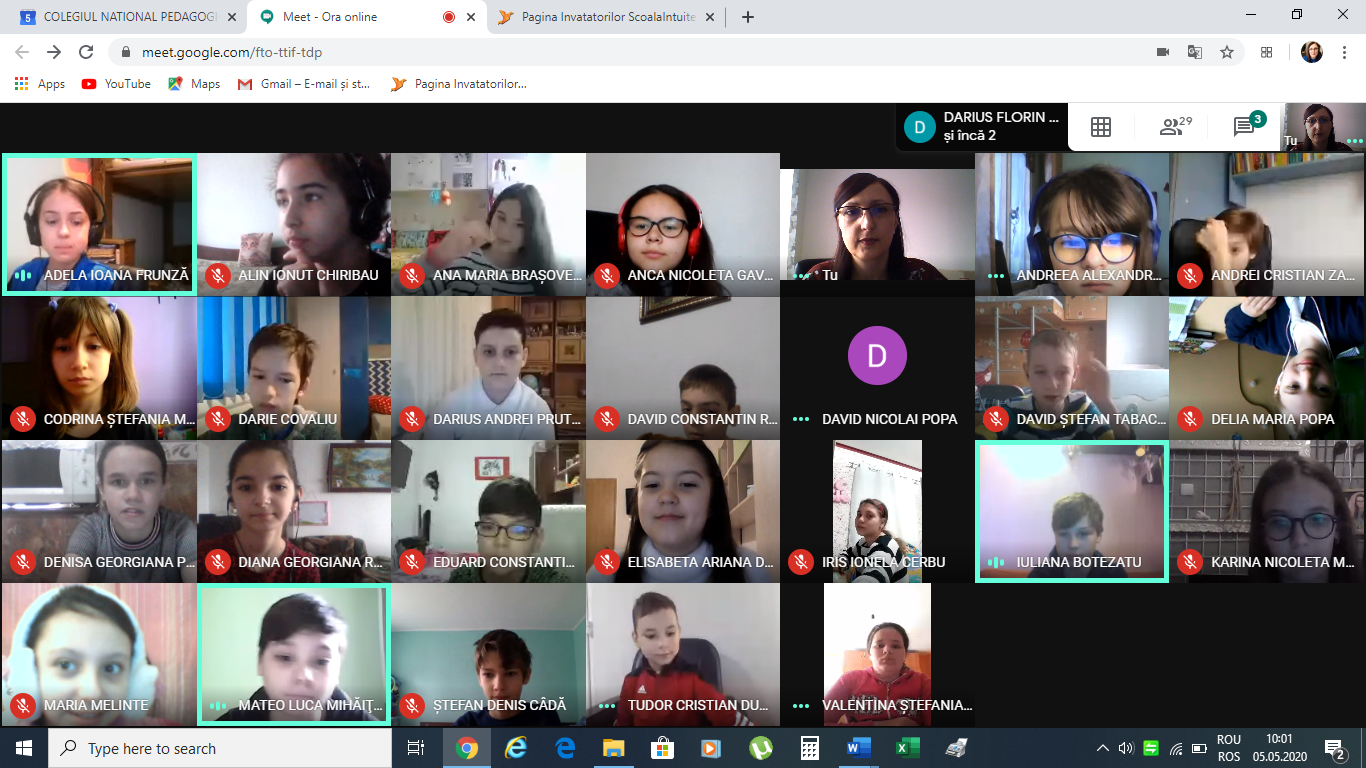  Prof.înv. primar Scutaru AndraData: 05. 05. 2020Clasa: a IV-a CDisciplina: Ştiinţe ale naturiiAria curriculară: Matematică şi ştiinţe ale naturiiUnitatea de învăţare: Corpuri, energie, luminăSubiectul: Despre amestecuriTipul lecţiei: comunicare de noi cunoștințeObiectivele: 	La sfârşitul lecţiei, elevii vor fi capabili:Să definească termenii :”amestec”, ”decantare”, ”filtrare”, ”cristalizare”;Să denumească amestecurile obținute din două sau mai multe substanțe;Să explice modul în care se poate realiza ”decantarea”/”filtrarea”/”cristalizarea”;Resurse educaționale folosite:Manualul de Științe ale naturii, Nicolae Ploscariu, Ed. Art, 2016 https://manuale.edu.ro/manuale/Clasa%20a%20IV-a/Stiinte%20ale%20naturii/Art/Partea%20II/Școala Intuitext.rohttps://www.scoalaintuitext.ro/pagina-invatatorilorMoment organizatoric:Le-am reamintit elevilor,  folosind grupul clasei de pe Facebook, că la orele 10:00 ne vom întâlni on line.Elevii au dat click pe Linkul Meet și s-au conectat pentru oră.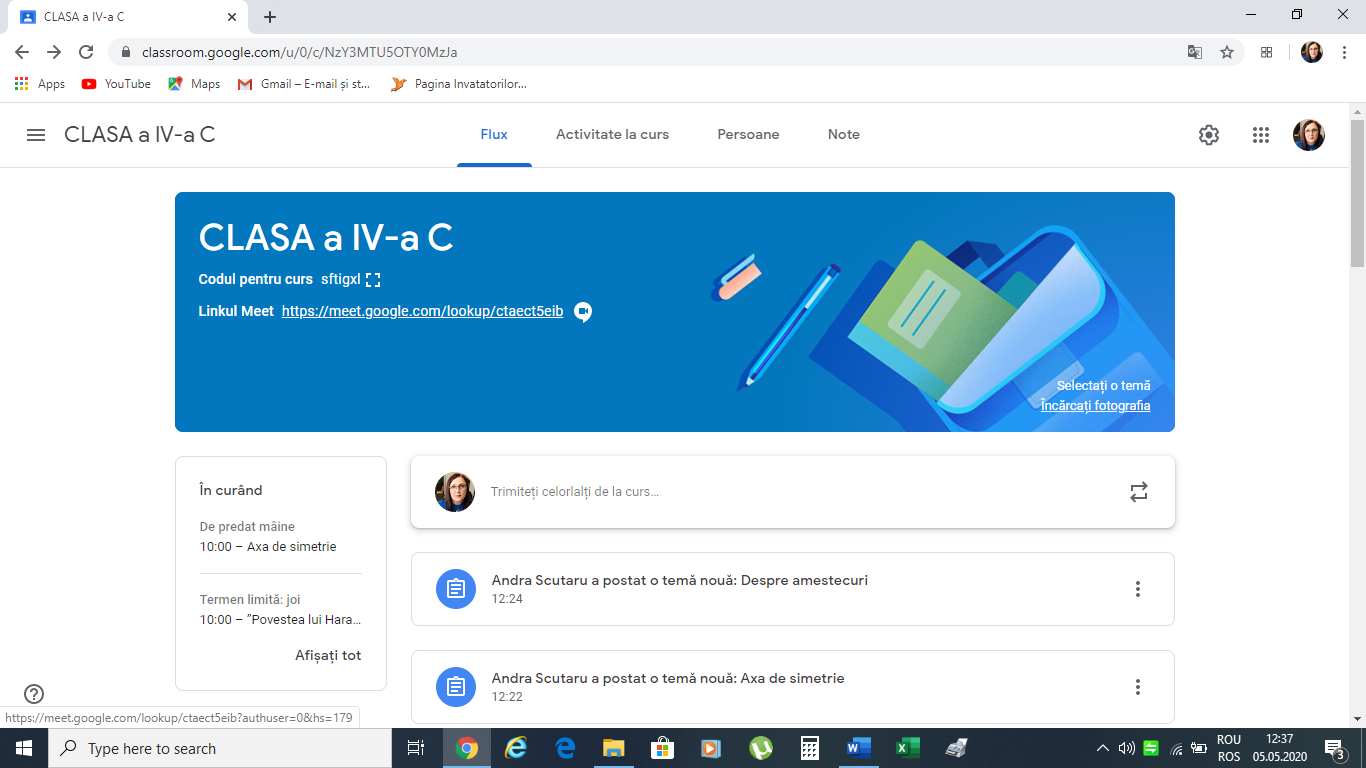 Capterea atenției:	Elevii au vizionat acest film și au răspuns oral/chat la întrebarea :Apa se poate amesteca cu orice material?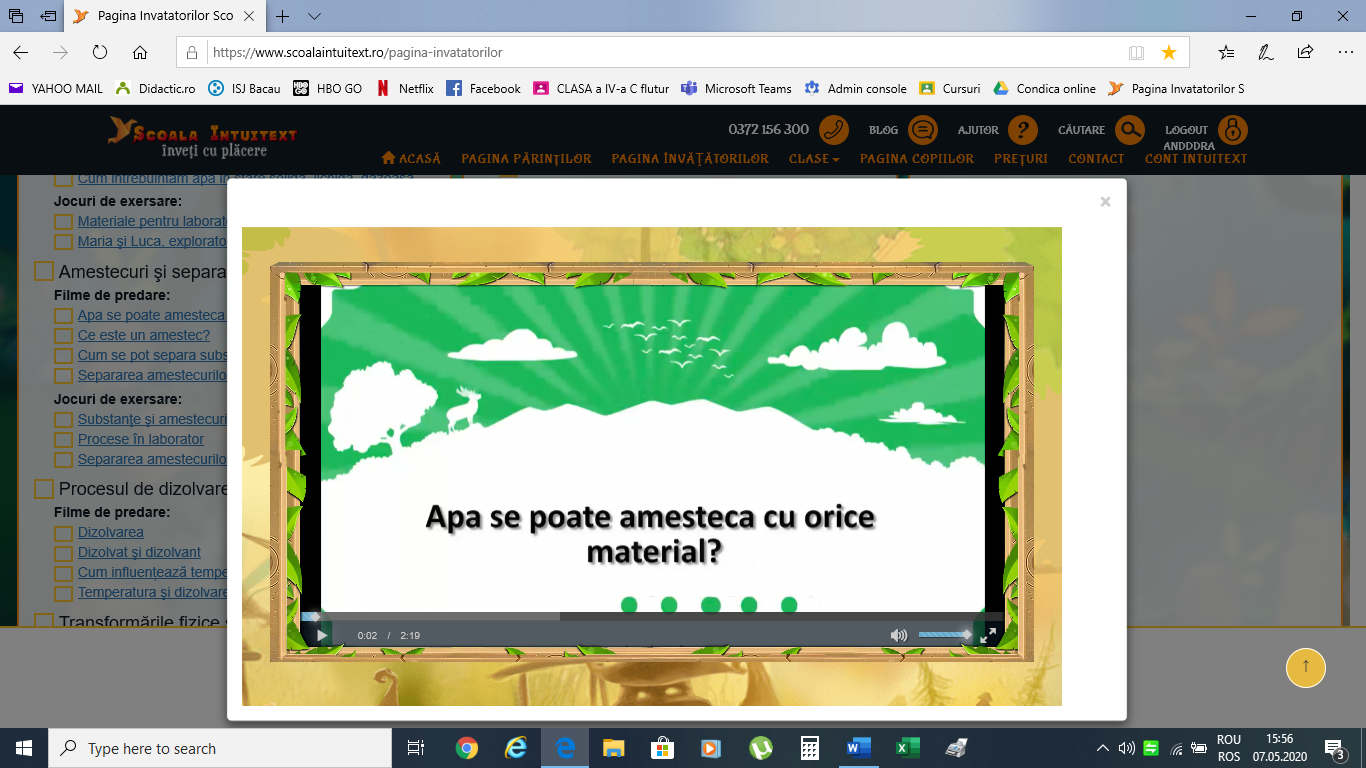 Reactualizarea cunoștințelor:	Cu ajutorul imaginilor din manual, elevii și-au reamintit informațiile despre plutire /scufundare și rolul densității în realizarea acestora.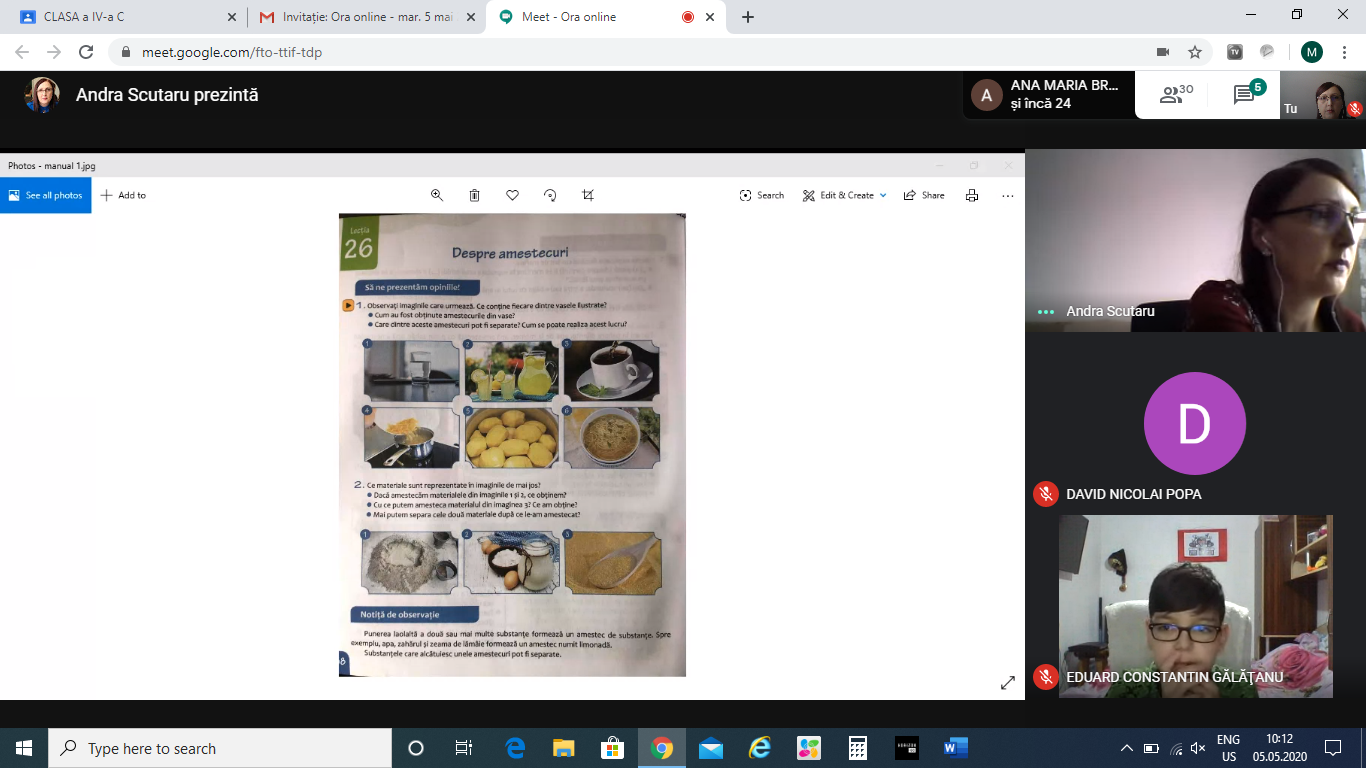 Prezentarea noului conținut:	Elevii au vizionat filmele:https://www.scoalaintuitext.ro/pagina-invatatorilorCe este un amestec?Cum se pot separa substanțele din amestecuri?Separarea amestecurilor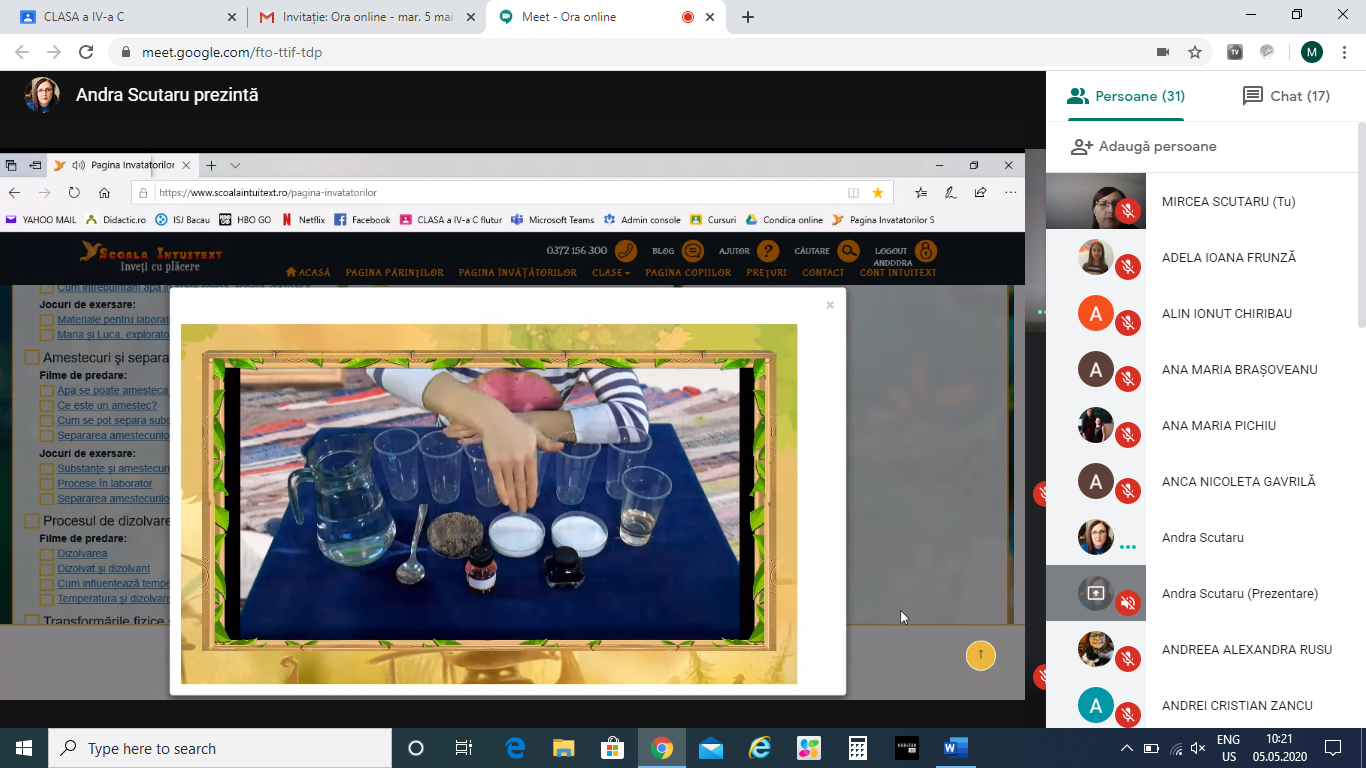 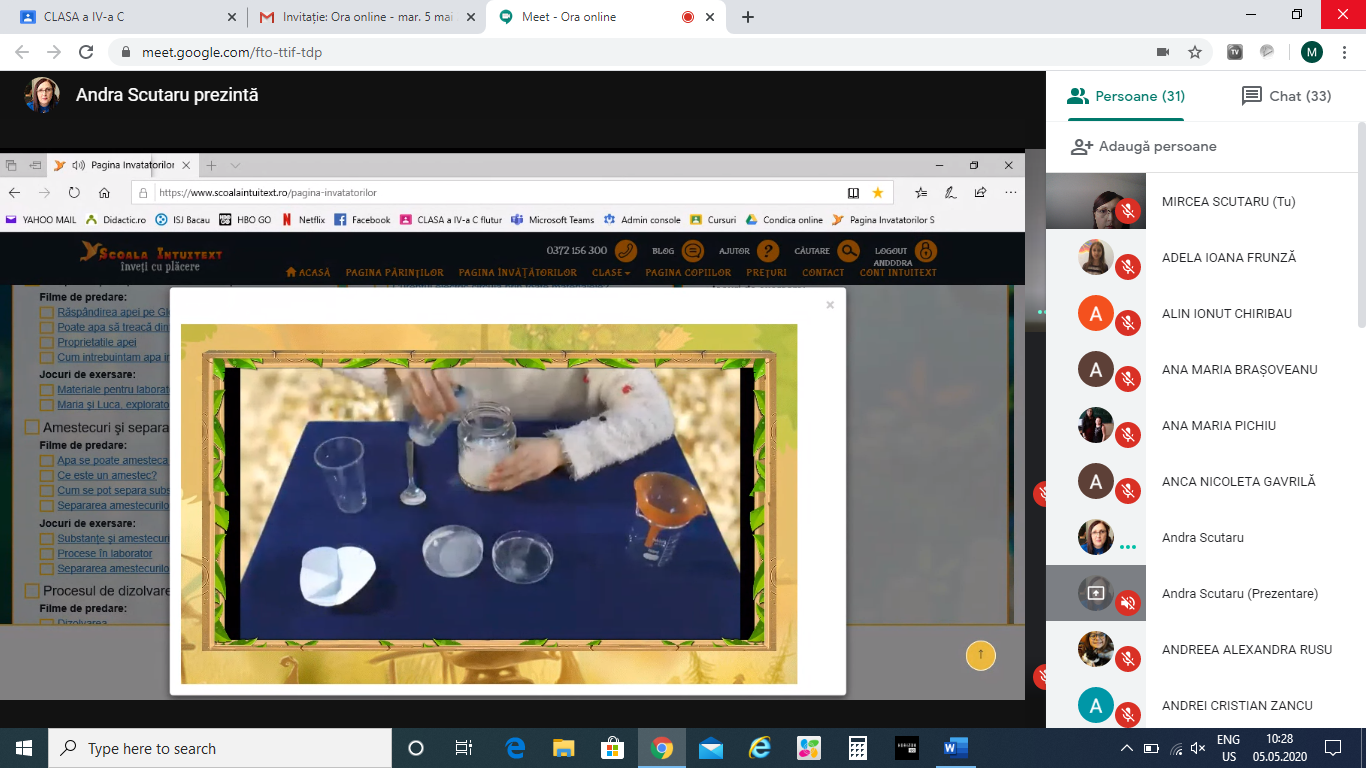 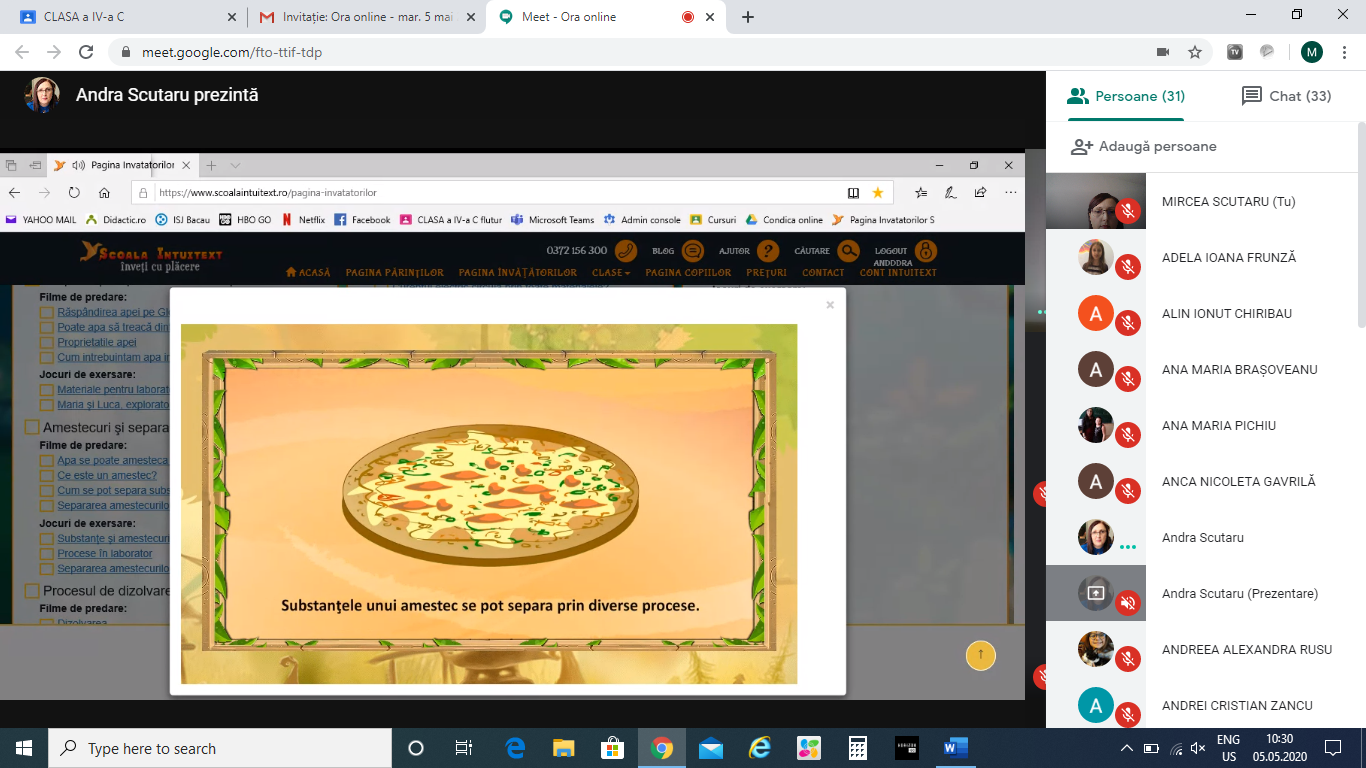 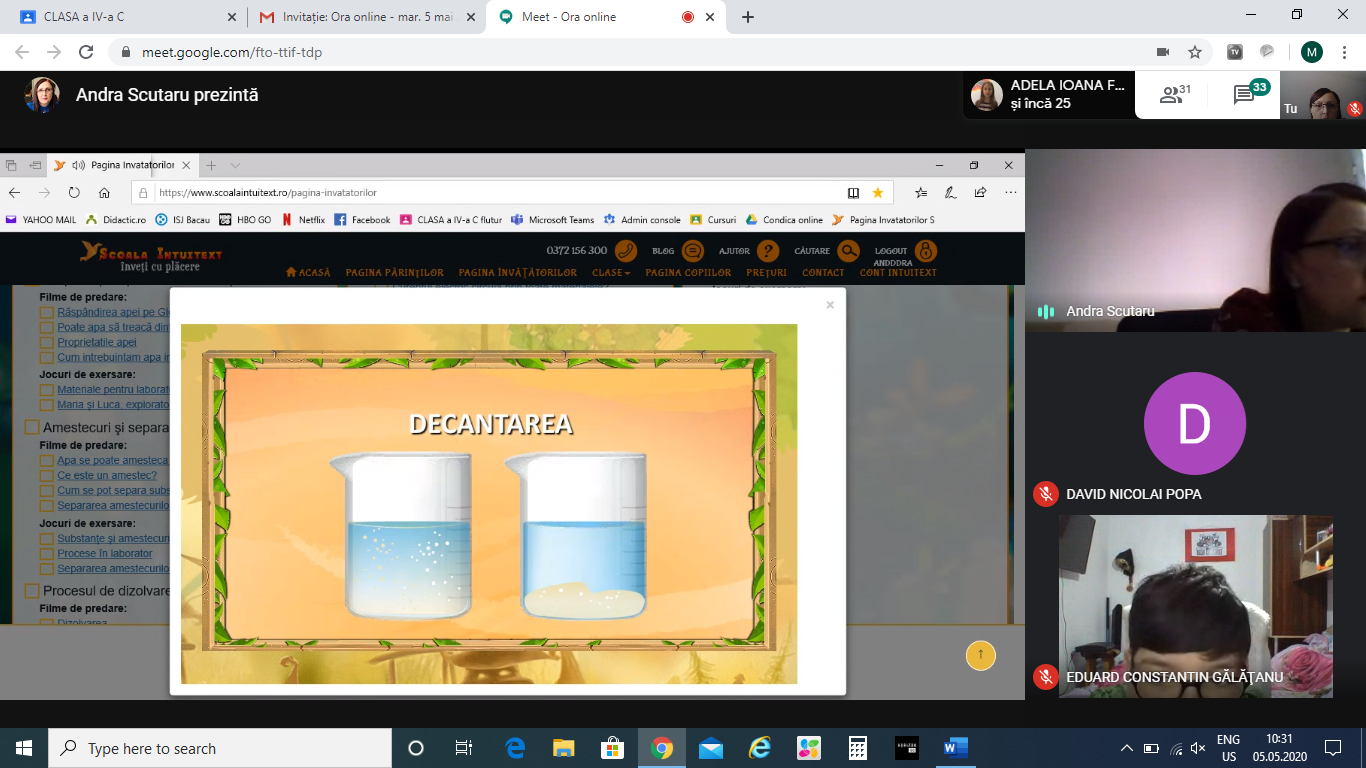 	Dirijarea învățării:	Am purtat discuții pentru a observa dacă au înțeles conținutul prezentat. Am explicat fiecare concept științific în parte și am realizat schema lecției împreună cu elevii. 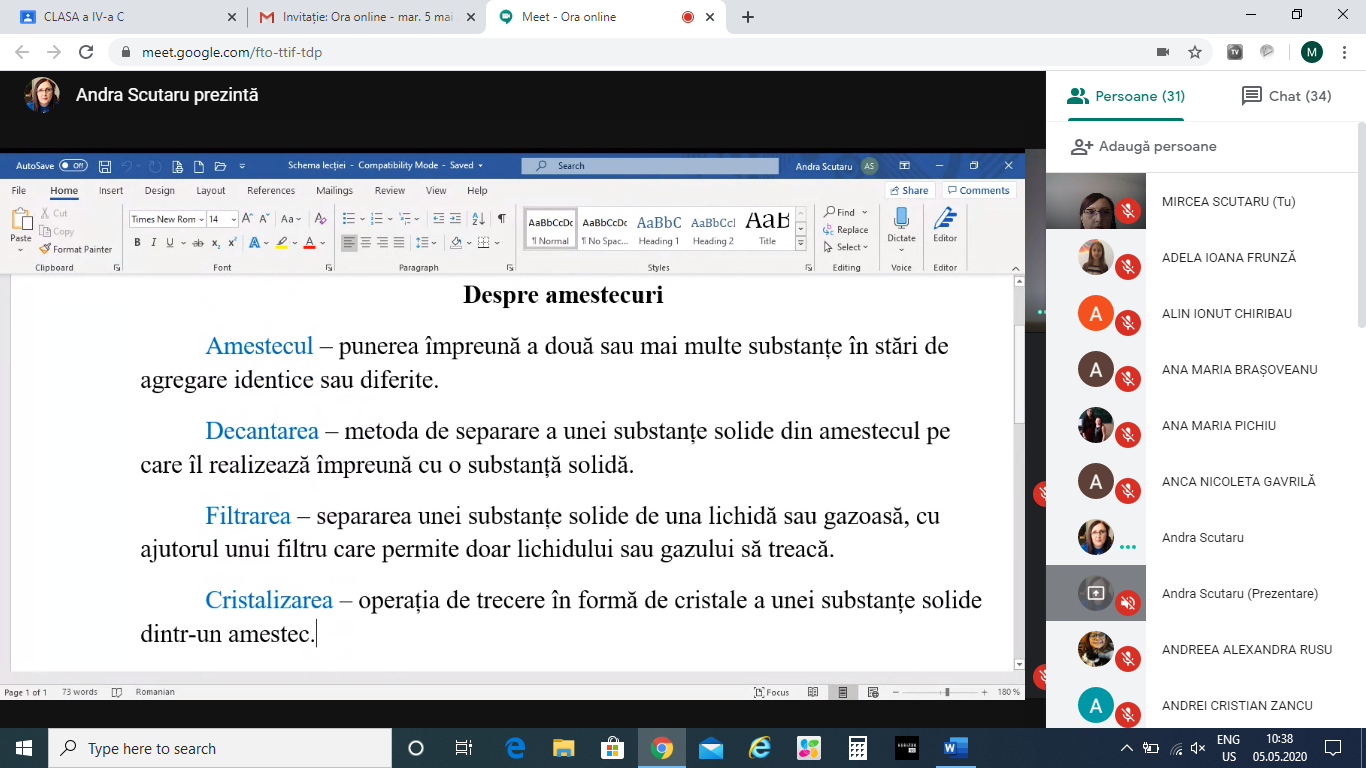 Obținerea performanței:	Au fost exemplificate diferite metode de decantare și filtrare. Exemplu: filtrarea ceaiului, cafelei.Feedback:	Elevii au rezolvat o fișă de lucru individual timp de 5 minute. Am corectat împreună corectitudinea răspunsurilor.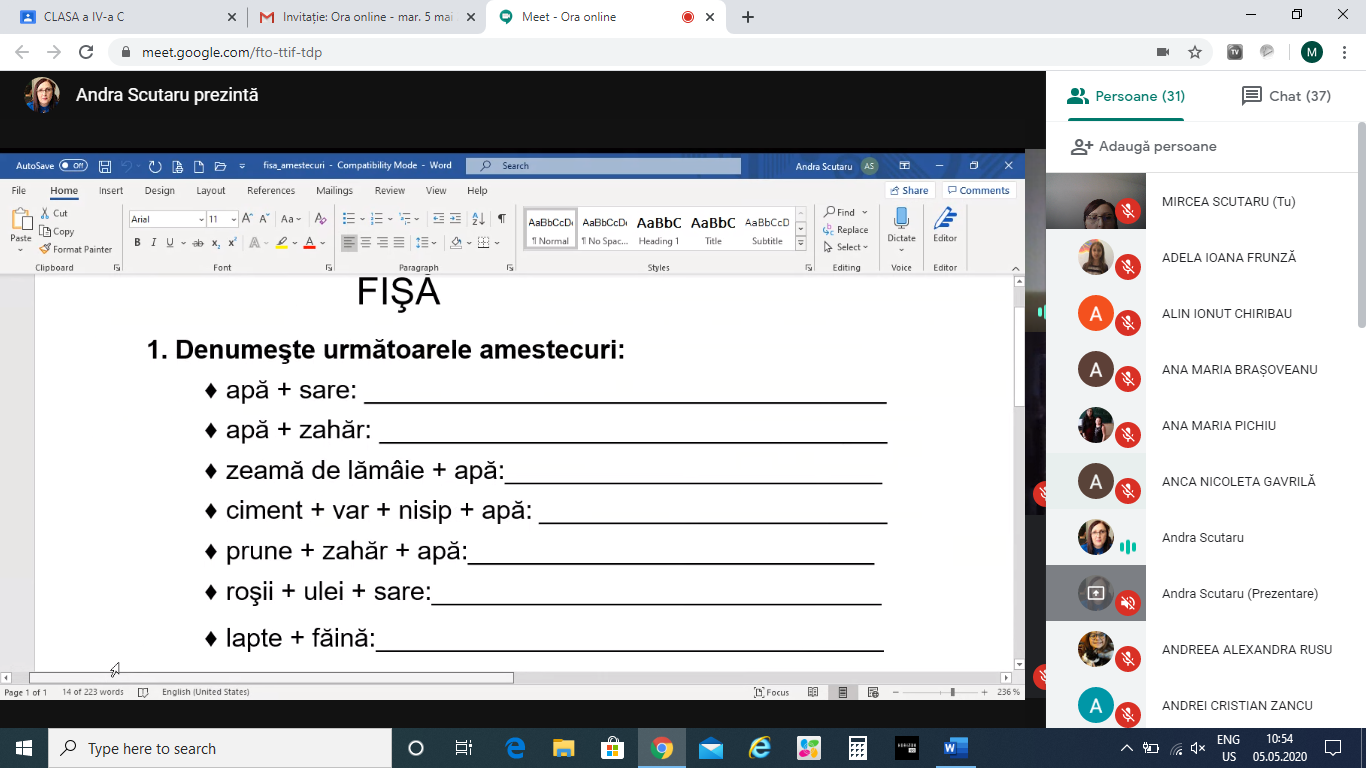 Tema:	Să descrie un experiment în care se folosește decantarea sau filtrarea.